Rekapitulacija financijskog planaza 2017. god.Prihodi za 2017.MINISTARSTVO     6.958.782ŽUPANIJA                1.131.850VLASTITO                   186.340Ukupno  =                              8.276.972Rashodi za 2017.MINISTARSTVO     6.958.782ŽUPANIJA                1.131.850VLASTITO                  186.340Ukupno  =                             8.276.972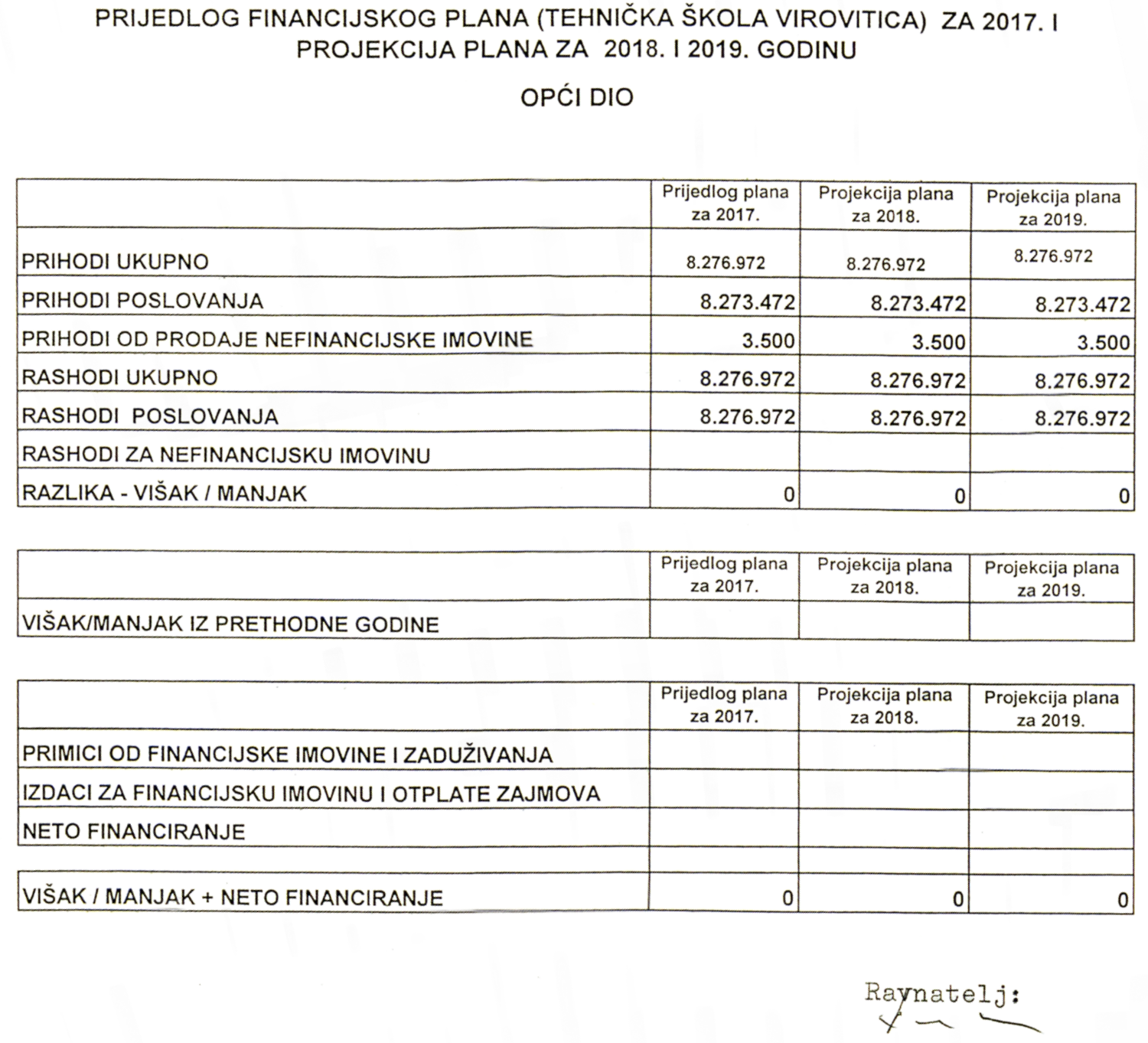 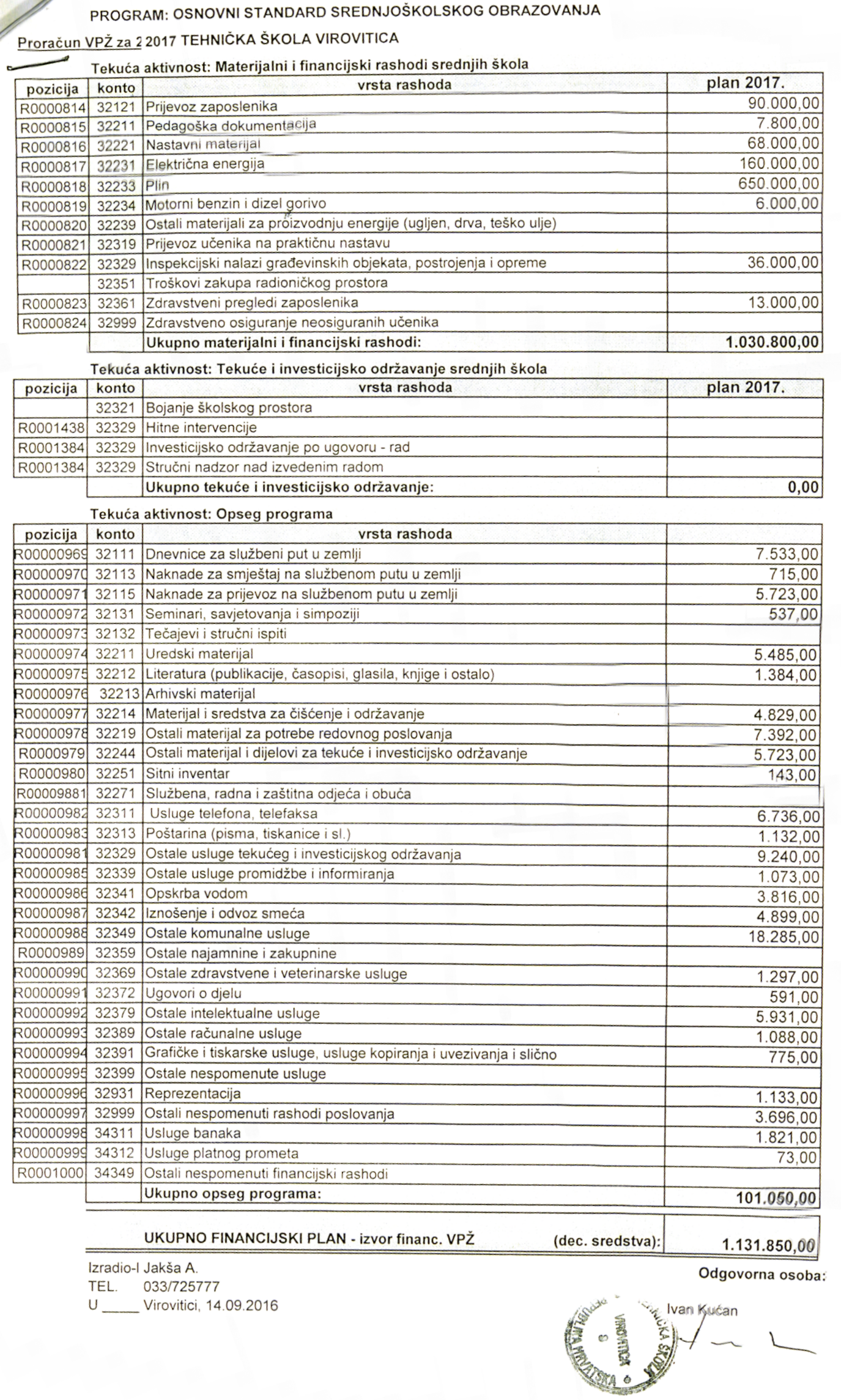 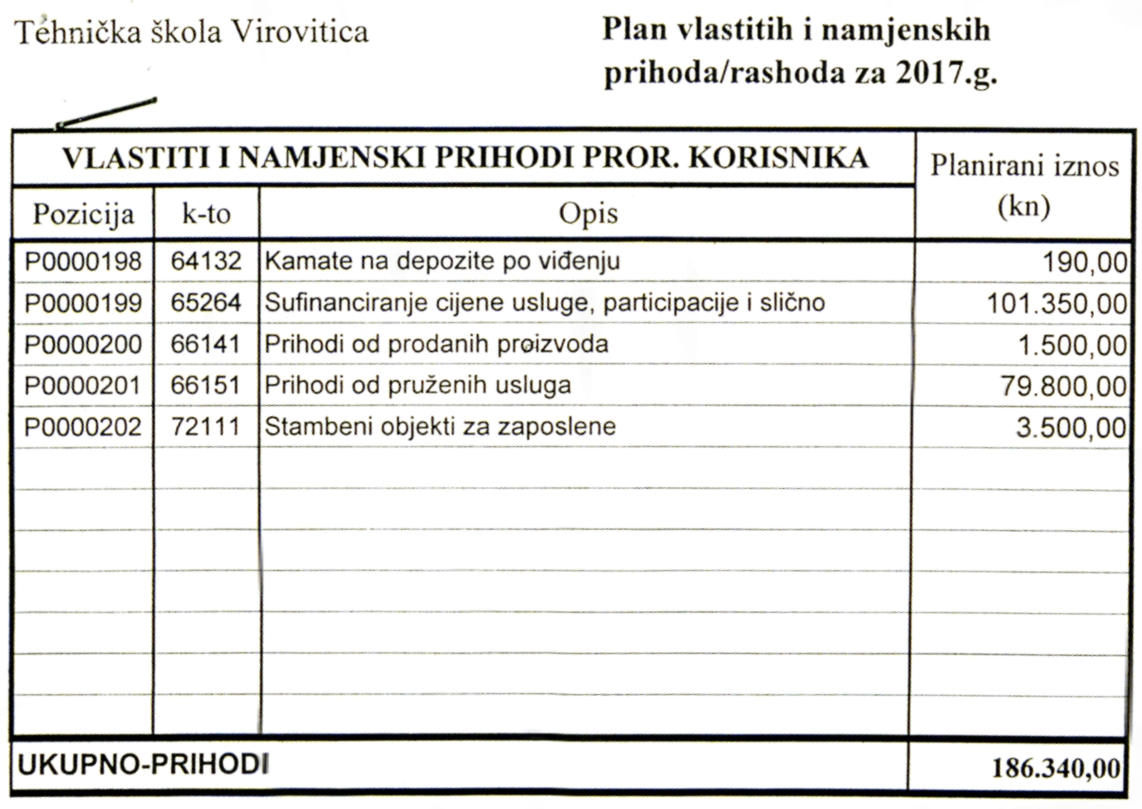 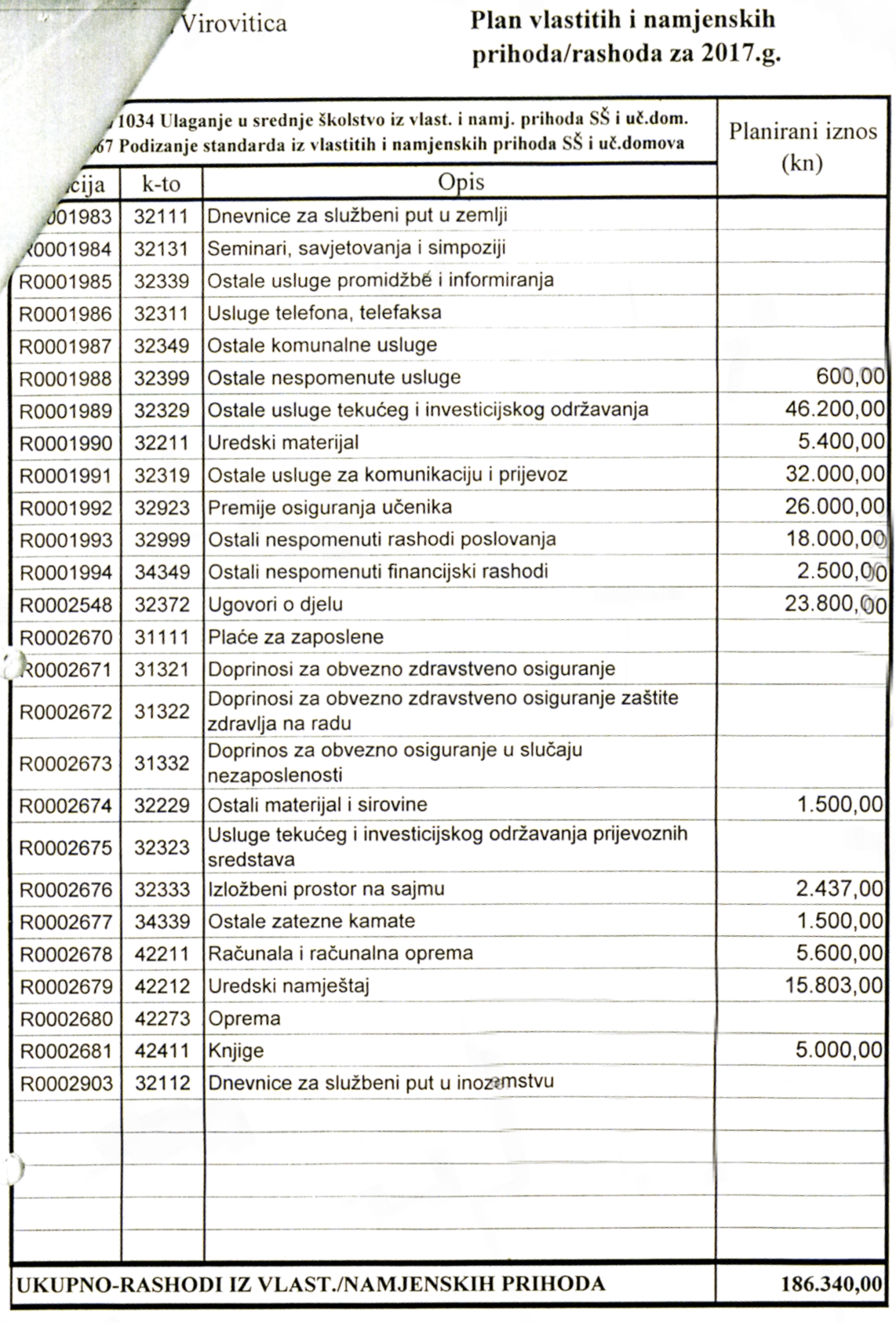 